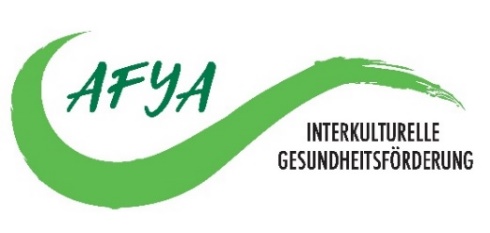 WhatsApp Gesundheitsgruppen für Frauen/Mütter mit FluchterfahrungDie Corona-Krise hat für Frauen viel Stress und Verunsicherung gebracht.  In unseren WhatsApp Gesundheitsgruppen für Frauen tauschen sich Teilnehmerinnen über Videocall mit einer Gesundheitsmentorin aus. Sie reden 1 – 2 x wöchentlich in Kleingruppen über Möglichkeiten ihre Gesundheit in der Krisensituation zu stärken und erlernen Techniken; zum Beispiel um:Angst und Sorgen zu bewältigenMomente der Entspannung findenGuten Schlaf finden und Albträume vermeidenBewegung und KörperübungenAufmerksamkeit und Geduld mit KindernBei Interesse an einer Teilnahme Anfrage an: Wer? 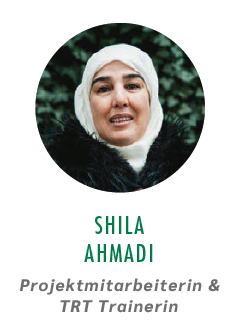 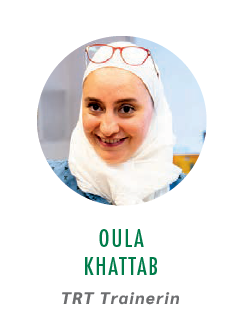 Gesundheitsmentorin (Arabisch)	        			Gesundheitsmentorin (Dari/Farsi, Pashto)	Tel.: 0670 505 82 90       		        			Tel.: 0670 603 79 53		      							  Somali und Tschetschenisch auf Anfrage (Sarah Inal Tel.: 0670 5579727, inal@afya.at) AFYA ist ein unabhängiger, gemeinnütziger Verein. www.afya.atWir bieten Gesundheitsprojekte für Menschen, die neu in Österreich sind.Gefördert von: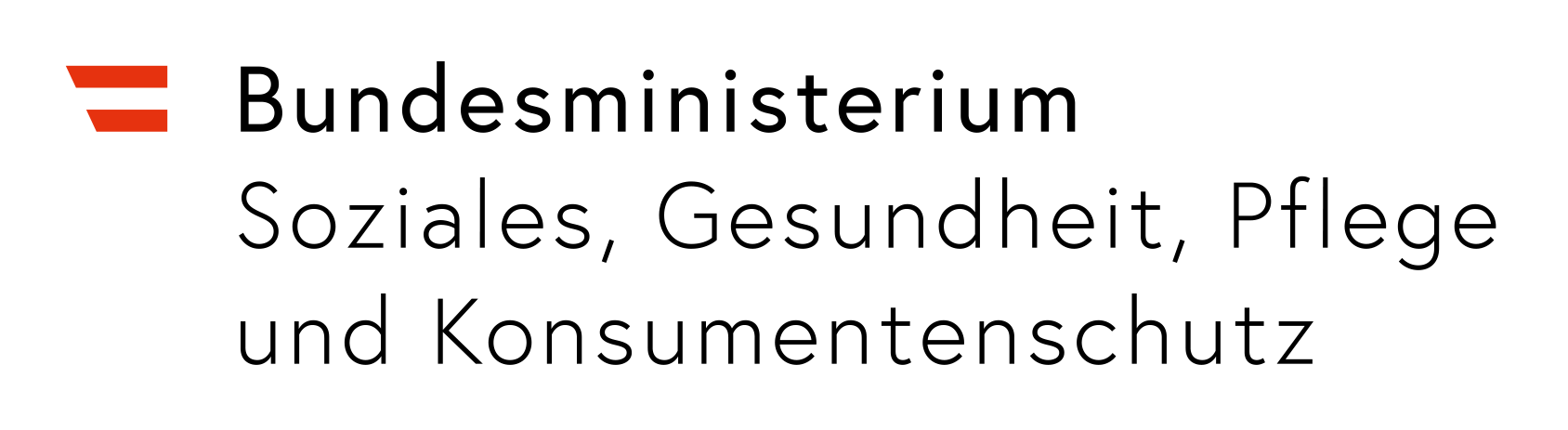 